Z a p i s n i kod odr`aniot Op{tinski natprevar za u~enicite od osnovnoto obrazovanieod op{tina:______Битола__________ na den 28.02.2015 godina*)	Op{tinskiot natprevar za u~enicite od osnovnoto obrazovanie na teritorija na op{tina______Битола se odr`a vo prostoriite na osnovnoto u~ili{te Оу„Тодор Ангелевски“ Битола. 	Na natprevarot u~estvuvaa pretstavnici i ekipi od __12___ (дванаесет ) u~ili{ta i toa: 	Na natprevarot u~estvuvaa vkupno 193 u~enici i toa 	Na natprevarot be{e izbrana i rabote{e Komisija za pregleduvawe i ocenuvawe na zada~ite vo sostav:i  Komisija za odgovori na prigovori vo sostav:	Timot na testatori na natprevarot be{e vo sledniot sostav: Na natprevarot se podelija vkupno __95___ nagradi i ___35___ pofalnici i toa Zabele{ki**):Натпреварот се одвиваше коректно, без нарушување на редот, дисциплината и поставените барања за реализирање на натпревари. Одговорноста и професионалноста на наставниците кои учествуваа во спроведувањето на 2-Општински натпревар по математика во општина Битола беше на високо ниво.Забелешки од страна на наствниците беа задачите за седмо и осмо одделение за кои -  на дел од нив не се почитуваа зададените теми кои беа од Ваша страна предложени за натпреварите.Наша сугестија е да се формира Тим на наставници на ниво на Македонија кои ќе го искористат нивното искувство, знаење и ќе предложат избор на задачи (до предадени наставни содржини) според кои Вашите професори ќе ги состават задачите за натпреварите по одделенија. Со почит ,Претседател на Здружение на математичари Битола,Лидија Шунда Шокларовска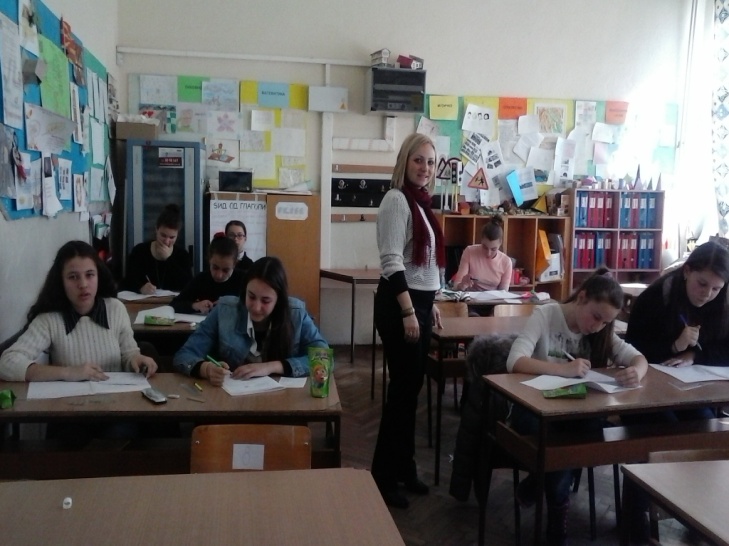 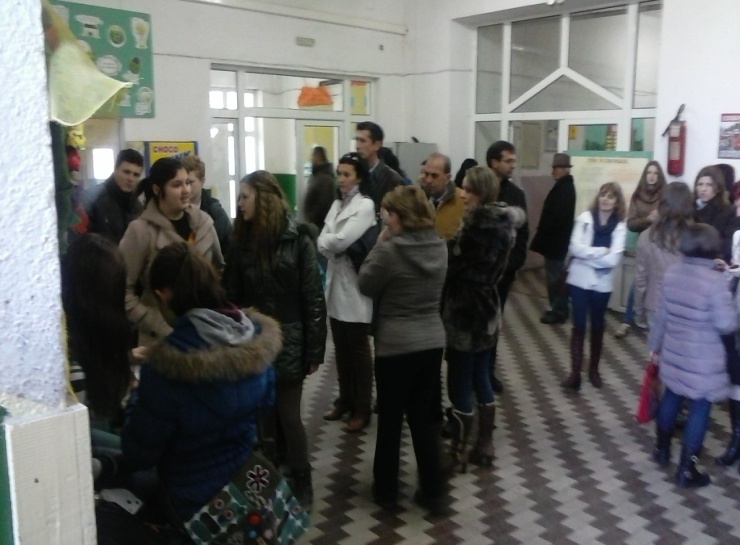 	Odgovoren nastavnik							Odgovoren nastavnik od u~ili{teto doma}in		Lidija [unda [oklarovska					Marija GramatkovskaU~ili{te/oddelenie~etvrtopetto{esto sedmoosmo devettoОу„Св.Климент Охридски“334554Оу„Коле Канински„336321Оу„Елпида караманди“66721/Оу„Даме Груев“342354Оу„Св. Кирил и Методиј“432333Оу„Гоце Делчев“327316Оу„Стив Наумов“221222Оу„Тодор Ангелевски“343422Оу„Д-р Трифун Пановски“3443//Оу„Ѓорѓи Сугарев“262311Оу„Александар Турунџев“ с. Кукуречани/241//Оу„Крсте П. Мисирков“с. Бистрица//2/1/oddeelenie~etvrtopetto{esto sedmoosmo devettobr.u~esnici323944322323red.br.ime i prezimeu~ili{teop{tinaoddelenie1Лилјана НиколовскаОу„Д-р Трифун Пановски“Битолачетврто2Весна ГагаловскаОу„Тодор Ангелевски“Битолачетврто3Билјана КарапетроскаОу„Елпида караманди“Битолачетврто4Гордана МишевскаОу„Д-р Трифун Пановски“Битолачетврто5Гордана УгриновскаОу„Елпида караманди“Битолапетто6Лидија СтерјовОу„Тодор Ангелевски“Битолапетто7Роза ГеоргиевскаОу„Ѓорѓи Сугарев“Битолапетто8Жанета ПееваОу„Коле Канински„Битолапетто9Јасминка РаденковаОу„Св. Кирил и Методиј“Битолашесто10Снежана ЗахариеваОу„Св.Климент Охридски“Битолашесто11Јагода ДимовскаОу„Гоце Делчев“Битолашесто12Александар ДимитровОу„Стив Наумов“Битолашесто13Мирјана ВасиловскаОу„Ѓорѓи Сугарев“Битоласедмо14Снежана РистовскаОу„Даме Груев“Битоласедмо15Сања КузмановскаОу„Св.Климент Охридски“Битоласедмо16Биљана ЈошевскаОу„Тодор Ангелевски“Битоласедмо17Марина ЈаковлевскаОу„Гоце Делчев“Битолаосмо18Бранка ЛазаревскаОу„Александар Турунџев“с. Кукуречани, општина Битолаосмо19Катерина ТрајковскаОу„Св.Климент Охридски“Битолаосмо20Марија ГраматковскаОу„Тодор Ангелевски“Битолаосмо21Мирјана ТасевскаОу„Даме Груев“Битоладеветто22Наташа ДамјановскаОу„Коле Канински„Битоладеветто23Дениза ИвановскаОу„Св.Кирил и Методиј“Битоладеветто24Наде ВелевскаОу„Тодор Ангелевски“Битоладеветтоred.br.ime i prezimeu~ili{teop{tinasvojstvo1Лидија Шунда шокларовскаОу„Св. Климент Охридски„Битолапретседател2Жанета ПееваОу„Коле Канински„Битолачлен3Александар ДимитровОу„Стив Наумов“битолачленred.br.ime i prezimeu~ili{te1Лидија СтерјовОУ „Тодор Ангелевски“2Весна ГагаловскаОУ „Тодор Ангелевски“3Јасмина ОртаковскаОУ „Тодор Ангелевски“4Гордана ЃеоргиевскаОУ „Тодор Ангелевски“5Ивана ВуковиќОУ „Тодор Ангелевски“6Мелина ХристовскаОУ„Св.  Кирил и Методиј“7Весна ДимовскаОУ „Коле Канински“8Ирена БогдановскаОУ „Коле Канински“oddeelenie~etvrtopetto{esto sedmoosmo devettonagradi291315101018pofalnici21410333